Name of Journal: World Journal of GastroenterologyManuscript NO: 40633Manuscript type: MiniReviewsDifferentiating Crohn’s disease from intestinal tuberculosisKedia S et al. Differentiating CD and ITBSaurabh Kedia, Prasenjit Das, Kumble Seetharama Madhusudhan, Siddhartha Dattagupta, Raju Sharma, Peush Sahni, Govind Makharia, Vineet AhujaSaurabh Kedia, Govind Makharia, Vineet Ahuja, Department of Gastroenterology, All India Institute of Medical Sciences, New Delhi 110029, IndiaPrasenjit Das, Siddhartha Dattagupta, Department of Pathology, All India Institute of Medical Sciences, New Delhi 110029, IndiaKumble Seetharama Madhusudhan, Raju Sharma, Department of Radiology, All India Institute of Medical Sciences, New Delhi 110029, IndiaPeush Sahni, Department of GI Surgery, All India Institute of Medical Sciences, New Delhi 110029, IndiaORCID number: Saurabh Kedia (0000-0002-5758-0144); Prasenjit Das (0000-0002-2420-8573); Kumble Seetharama Madhusudhan (0000-0001-8806-2625); Siddhartha Dattagupta (0000-0002-9264-4713); Raju Sharma (0000-0001-5181-263X); Peush Sahni (0000-0002-6910-062X); Govind Makharia (0000-0002-2474-2194); Vineet Ahuja (0000-0001-6683-4567). Author contributions: All authors equally contributed to this paper with conception and design of the study, literature review and analysis, drafting and critical revision and editing, and final approval of the final version.Conflict-of-interest statement: The authors declare no conflicts of interest.Open-Access: This article is an open-access article which was selected by an in-house editor and fully peer-reviewed by external reviewers. It is distributed in accordance with the Creative Commons Attribution Non Commercial (CC BY-NC 4.0) license, which permits others to distribute, remix, adapt, build upon this work non-commercially, and license their derivative works on different terms, provided the original work is properly cited and the use is non-commercial. See: http://creativecommons.org/licenses/by-nc/4.0/Manuscript source: Invited manuscriptCorresponding author to: Saurabh Kedia, MD, Assistant Professor, Department of Gastroenterology, All India Institute of Medical Sciences, Room No 3066, Third Floor, Teaching Block, New Delhi 110029, India. dr.saurabhkedia@aiims.eduTelephone: +91-11-26546575Fax: +91-11-26588663Received: july 26, 2018Peer-review started:  july 26, 2018First decision: October 8, 2018Revised: December 7, 2018Accepted: December 14, 2018Article in press: December 14, 2018Published online: January 28, 2019Abstract Differentiating Crohn’s disease (CD) and intestinal tuberculosis (ITB) has remained a dilemma for most of the clinicians in the developing world, which are endemic for ITB, and where the disease burden of inflammatory bowel disease is on the rise. Although, there are certain clinical (diarrhea/hematochezia/perianal disease common in CD; fever/night sweats common in ITB), endoscopic (longitudinal/aphthous ulcers common in CD; transverse ulcers/patulous ileocaecal valve common in ITB), histologic (caseating/confluent/large granuloma common in ITB; microgranuloma common in CD), microbiologic (positive stain/culture for acid fast-bacillus in ITB), radiologic (long segment involvement/comb sign/skip lesions common in CD; necrotic lymph node/contiguous ileocaecal involvement common in ITB), and serologic differences between CD and ITB, the only exclusive features are caseation necrosis on biopsy, positive smear for acid-fast bacillus (AFB) and/or AFB culture, and necrotic lymph node on cross-sectional imaging in ITB. However, these exclusive features are limited by poor sensitivity, and this has led to the development of multiple multi-parametric predictive models. These models are also limited by complex formulae, small sample size and lack of validation across other populations. Several new parameters have come up including the latest Bayesian meta-analysis, enumeration of peripheral blood T-regulatory cells, and updated computed tomography based predictive score. However, therapeutic anti-tubercular therapy (ATT) trial, and subsequent clinical and endoscopic response to ATT is still required in a significant proportion of patients to establish the diagnosis. Therapeutic ATT trial is associated with a delay in the diagnosis of CD, and there is a need for better modalities for improved differentiation and reduction in the need for ATT trial.   Key words: Crohn's disease; intestinal tuberculosis; endoscopy; Computed tomographic enterography; granuloma© The Author(s) 2019. Published by Baishideng Publishing Group Inc. All rights reserved.Core tip: There is a constant challenge of differentiating Crohn’s disease (CD) from intestinal tuberculosis, especially with the increasing burden of inflammatory bowel disease in tuberculosis-endemic areas. Caseation necrosis on biopsy, positive acid-fast bacillus smear/culture, and necrotic lymph node on computed tomography (CT) are the only differentiating features with 100% specificity, though are limited by poor sensitivity.  Multi-parametric models have their own limitations and a therapeutic trial of anti-tubercular therapy is often required. Upcoming markers include the latest Bayesian meta-analysis, enumeration of peripheral blood T-regulatory cells, and updated CT based predictive score. Therapeutic trial is associated with a delay in CD diagnosis, and better modalities/biomarkers are required for improved differentiation and reduction in the need for anti-tubercular therapy trial.Citation: Kedia S, Das P, Madhusudhan KS, Dattagupta S, Sharma R, Sahni P, Makharia G, Ahuja V. Differentiating Crohn’s disease from intestinal tuberculosis. World J Gastroenterol 2019; 25(4): 418-432 URL: https://www.wjgnet.com/1007-9327/full/v25/i4/418.htm  DOI: https://dx.doi.org/10.3748/wjg.v25.i4.418IntroductionSouth Asian and South East Asian countries are at the crossroads of epidemiologic transition[1,2] with the decline in the incidence of infectious diseases and an increase in chronic non-infectious diseases, and one such transition is exemplified by the chronic granulomatous disorders of the intestine: intestinal tuberculosis (ITB), an infectious disease and Crohn’s disease (CD), a sub-type of inflammatory bowel disease (IBD). Both have different etiologies, but similar presentations and are difficult to differentiate[3]. This problem is compounded by the rise of IBD in TB endemic areas[4,5] and the rise of ITB in developed countries because of the HIV pandemic[6]. IBD burden is on the rise in TB endemic regions and as per a recent report, the overall disease burden of IBD in India is the second highest in the World after USA[5], and hence there is a constant challenge for the gastroenterologists practicing in these regions to decipher the CD/ ITB dilemma in an index patient. The problem chiefly arises because of poor sensitivity of tests used as a gold standard for diagnosis of ITB (Table 1). There have been multiple reports on the clinical, endoscopic, pathologic, microbiologic, serologic and radiologic features in differentiating CD and ITB, and several predictive models have been developed[7-12]. This review summarizes the available evidence on differentiating CD and ITB, beginning with the individual features, followed by models incorporating a combination of features, and ending with perspective on future directions.Clinical featuresThe clinical features of both disorders include abdominal pain, recurrent partial intestinal obstruction, fever, anorexia, weight loss, chronic diarrhea, hematochezia, perianal disease, and extra-intestinal manifestations (EIMs) including arthralgia, aphthous ulcers, dermatologic and ocular manifestations[13-16]. There is significant heterogeneity among the available studies regarding the differentiating clinical manifestations. However, most of the studies report diarrhea, hematochezia, perianal disease, and EIMs as being more common in CD than ITB (Table 2)[7,17-21]. Except for a few studies, the duration of the disease has been longer in patients with CD, and longer disease duration favors a diagnosis of CD over ITB. A recent meta-analysis included all studies from inception till September 2015 and compared all the clinical, endoscopic, pathologic, radiologic, and serologic features between the two groups[12]. Among the clinical features, diarrhea, hematochezia, perianal disease, and EIMs favored the diagnosis of CD, while fever, night sweats, lung involvement and ascites favored the diagnosis of ITB. However, none of these features is exclusive for either disease and alone cannot diagnose CD or ITB. Unlike CD, tuberculosis can have varied manifestations involving extra-intestinal organs, and may even present as inflammatory pseudotumors[22]. Endoscopic features Among the endoscopic features, left colonic involvement and presence of longitudinal ulcers, aphthous ulcers, cobblestoning, and skip lesions are more common in CD (Figure 1), whereas presence of transverse ulcers and patulous ileocaecal valve are more common in ITB (Tables 3 and 4)[7-9,17,20,23]. Other features including pseudopolyps, strictures, and nodularity have not been reported in all the studies, and there is heterogeneity among the studies with respect to their frequencies between CD and ITB. A predictive model based upon endoscopic features was reported by Lee et al in 2006[9], where they included eight features: transverse ulcers, fewer than 4 segment involvement, patulous IC valve, and pseudopolyps (common in ITB), and longitudinal ulcers, aphthous ulcers, cobblestoning, and anorectal lesions (common in CD). A score of +1 and -1 was assigned for the presence of each feature common to CD and ITB respectively, and composite score > 0 was suggestive of CD, < 0 was suggestive of ITB, and this model could make a correct diagnosis in 87.5% patients with a positive predictive value (PPV) of 95% for CD, and 89% for ITB. As per the latest meta-analysis[12], the presence of recto-sigmoid involvement, longitudinal ulcers, aphthous ulcers, cobblestone appearance, luminal stricture, mucosal bridge, and skip lesions favored CD, whereas the presence of IC valve and cecal involvement, transverse ulcers and patulous IC valve favored ITB. Like the clinical features, endoscopic features are also not exclusive and alone cannot diagnose either disease. Pathologic featuresBoth the disorders are characterized by chronic granulomatous inflammation in the GI tract, and pathological features can be classified into architectural and inflammatory. Architectural abnormalities such as crypt distortion (non-parallel crypts, variable diameter or cystically dilated crypts), crypt branching (> 2 branched crypts), crypt shortening, decreased crypt density and irregular mucosal surface, though more common in CD are also seen in ITB[24,25]. Inflammatory features include focal/patchy inflammation, basal plasmacytosis, increased intra-epithelial lymphocytes, transmucosal inflammation, focal cryptitis, aphthoid ulcers, disproportionate submucosal inflammation, nerve fiber hyperplasia, proximal location of ulceration and architectural distortion, metaplasia (pseudopyloric in ileum and paneth cell in the colon), and granulomas (Table 5). There may be widening of the submucosa (more in CD) with some degree of edema in the vicinity of ulcer beds with dilated lymphatics[26]. Surgical specimens may reveal the presence of transmural cracks and fissures, which are rare in ITB, and if present they usually do not extend beyond the submucosa, whereas in CD they are more common and may extend till serosa[24,26]. Granuloma, a collection of epithelioid histiocytes (macrophages) with vaguely defined outlines, is seen more commonly in ITB and is the most important feature for differentiating ITB from CD. Tubercular granulomas are usually large (> 200 m), confluent, dense (> 5- 10/hpf), located in submucosa, and are characterized by central caseation, which is diagnostic and exclusive for ITB[7,8,2027-32]. Granulomas in CD are usually small (microgranuloma), discrete, ill-defined and sparse (Figure 2). Granulomas in the surrounding lymph nodes can be seen in both diseases[33-35], but lymph nodal granulomas in the absence of intestinal inflammation are seen only in ITB. Other features which are more common in ITB include submucosal granulomas, ulcers lined by a band of epithelioid histiocytes, and disproportionate submucosal inflammation whereas features more common in CD include architectural distortion distant to granulomatous inflammation, and focal enhanced colitis. In a recent meta-analysis of 10 studies including 692 patients (316 ITB, 376 CD) caseating necrosis, confluent granulomas, and ulcers lined by epithelioid histiocytes were the most accurate features in differentiating ITB from CD, with a pooled sensitivity, specificity, and area under curve (AUC) of 21%, 100%, 0.99; 38%, 99%, 0.94; and 41%, 95% and 0.90 respectively[36]. In the latest meta-analysis by Limsrivillai et al, features more common in ITB included confluent granuloma, large granuloma, multiple granulomas per section, submucosal granuloma, and granuloma with surrounding cuffing lymphocytes[12]. One recent study from India reported that immune-histochemistry (IHC) for CD-73 in biopsies could differentiate granulomas of CD and TB with high diagnostic specificity[37]. However, this has not been replicated in other studies and a recent analysis from our center (unpublished). In another study, characterization of collagen fibers in intestinal biopsies using Masson’s Trichrome staining and second harmonic generation imaging (SHG) and two-photon excited fluorescence (TPEF) imaging showed that content of collagen fiber and fiber deposits was significantly higher in ITB than CD, and could differentiate the two disorders[38]. Microbiologic testsLike any other infectious disease demonstration of Mycobacterium bacilli would be diagnostic of tuberculosis, but since intestinal TB is a paucibacillary disease, demonstrating the organism is difficult, and this accounts for poor sensitivity of these tests. Demonstrating the bacillus with acid-fast bacillus (AFB) staining would be easiest, but is associated with a very poor sensitivity of 2.7%-37.5% (Table 1)[15,18,20,23,39-42]. There are several methods of culturing the bacillus including the solid phase medium (LJ medium), which was used earlier, but took a very long time, and has been replaced by BACTEC (mycobacterium growth indicator tube). The method is based on the detection of carbon dioxide (CO2) released by actively proliferating Mycobacteria. The elevated CO2 concentration lowers the pH in the medium, which in turn produces a color change in a sensor in the vial, which is detected by a reflectometric unit in the instrument. The sensitivity of AFB culture varies from 19 – 70% (Table 1)[20,23,39-43]. Polymerase chain reaction (PCR) for AFB in endoscopic biopsies is not exclusive for ITB, and as a stand-alone test cannot be diagnostic for ITB[10,27,31,44-46]. In a recent meta-analysis of 9 studies, the pooled sensitivity and specificity of PCR-AFB was 44% and 95% respectively[47]. The role of Gene-Xpert MTB/RIF assay in intestinal biopsies has been less well studied, and in a study of 37 patients with ITB, the sensitivity and specificity of gene Xpert was 8.1% and 100% respectively[42]. Therefore, among the microbiologic tests, AFB stain, AFB culture, and gene-Xpert MTB are diagnostic for ITB, however, these tests are associated with very poor diagnostic sensitivity, limiting their role in the differential diagnosis of CD vs ITB. RadiologyComputed tomographic (CT)/ magnetic resonance (MR) enterography are the preferred imaging modalities for evaluating and differentiating between patients with CD and ITB[48,49]. As compared to endoscopy, cross-sectional imaging has the advantage of non-invasively imaging the entire intestinal tract and it complements other investigations in differentiation between CD and ITB[50]. It also overcomes the limitations of endoscopic examination: poor access to segments of the small intestine other than distal ileum or proximal jejunum, and inability to evaluate the intestine distal/ proximal to the strictures. In recent study from India, CT findings that were more common in patients with CD as compared to ITB were involvement of the left colonic segment (22% vs 6%), long-segment involvement (69% vs 28%), presence of skip lesions (63% vs 42%), and presence of comb sign (44% vs 20%) (Figure 3). On the other hand, the involvement of ileocecal area (70% vs 43%), shorter length of involvement, and presence of lymph nodes larger than 1 cm (20% vs 2%) were more common in ITB[19]. In the same study, a predictive model based on three characteristics (ileocecal area involvement, larger lymph nodes, and long-segment involvement) had good specificity (90%) and positive predictive value (80%) in differentiating CD from ITB. Based upon these three features, a risk score was calculated: [long-segment involvement + (1 – ileocaecal region involvement) + (1 – lymph nodes ≥ 1 cm)], where presence of long-segment involvement = 1, ileocaecal region involvement = 1 and lymph nodes ≥ 1 cm = 1). The risk score ranged from 0–3, and the scores 0 and 1 had good specificity and PPV for ITB whereas the score 2 and 3 had good specificity and PPV for CD. In a study from China, asymmetric wall thickening, segmental intestinal involvement, comb sign, and mesenteric fibro-fatty proliferation were significantly more common in patients with CD than in those with ITB[51]. Segmental small intestinal involvement and comb sign were independent predictors of CD, and adding these features to colonoscopic findings significantly improved the accuracy of the diagnosis[52]. Further, a recent meta-analysis of 6 studies on CT[19,51-55], including 612 patients (417 CD, 192 ITB) reported that lymph nodes with necrosis had the highest diagnostic accuracy and was exclusive for ITB[56]. Among other features, comb sign and skip lesions had the best diagnostic accuracy in differentiating CD from ITB with a sensitivity, specificity, and AUC of 82%, 81%, 0.89; and 86%, 74%, 0.87 respectively. Left colonic involvement, asymmetric thickening, and fibrofatty proliferation had a poor sensitivity of ~40%, but good specificity approaching 90%. Mural stratification had a poor diagnostic accuracy, and this could relate to transmural involvement in both CD and ITB. Long segment and ileocaecal area involvement also had poor accuracy, as they were reported with variable definitions, and only in 2 or 3 studies. In the meta-analysis by Limsrivilai et al, comb sign and fibrofatty proliferation significantly favored the diagnosis of CD whereas short segment involvement favored the diagnosis of ITB[12]. Visceral fat is a component of mesenteric fat and mesenteric fatty proliferation is one of the hallmarks of CD, being recognized as early as 1932 when Burril B. Crohn described it in his first mention about Crohn’s disease[57]. Fat hypertrophy, fat wrapping, and creeping fat have been associated with active CD[58], and visceral fat has been correlated with disease outcomes in patients with CD[59]. Two studies have shown that visceral fat is higher in patients with CD[21,60] and a recent study from our center showed that visceral to subcutaneous fat ratio (VF/SC) was significantly higher in CD than ITB, and VF/SC ratio of 0.63 had a sensitivity, specificity, and AUC of 81%, 82% and 0.9 respectively to differentiate CD and ITB[21]. This was validated in a separate validation cohort, with similar diagnostic accuracy. We further combined the CT features and VF/SC ratio to develop an updated model and showed that necrotic lymph nodes, long segment involvement, and VF/SC ratio > 0.63 were most significantly different between CD and ITB, both in the development and validation cohort[61]. Like the previous meta-analysis, presence of necrotic lymph node was exclusive for ITB, and so was not included in the model. The risk score was defined as: VF/SC ratio > 0.63 + long segment involvement (≥ 3 cm); where VF/SC ratio > 0.63 = 1 and presence of long segment involvement = 1. A risk score of 2 had an excellent specificity of 100% and 97%, and a sensitivity of 52% and 50% for the diagnosis of CD in the development and validation cohorts respectively. Therefore, according to this study, presence of necrotic lymph node was exclusive for ITB, whereas long segment involvement and VF/SC ratio > 0.63 was almost exclusive for CD. However, this finding needs validation from other centers in a larger population. Multiple series have shown that evidence of concomitant pulmonary TB in a patient with CD/ITB dilemma favours a diagnosis of ITB and chest-X ray has revealed evidence of active/ healed pulmonary TB in 3%-25% patients with ITB. In a prospective study, we recruited consecutive treatment naïve patients with suspected ITB (no evidence of definite diagnosis at presentation) who underwent CECT chest at presentation. Interestingly, we found that of 55 such patients, 13 (24%) had evidence of active TB on CT chest, and all these patients showed clinical, endoscopic and radiologic response to ATT, and were finally confirmed to have ITB (unpublished). Therefore, addition of CT chest increased the sensitivity of ITB diagnosis from 25% to 51%. Therefore, we recommend both CT chest and CT enterography in the diagnostic evaluation of a patient with ulcero-constrictive intestinal disease, as evidence of active TB on CT chest will clearly tilt the diagnosis towards ITB.  Serologic and immunologic testsMantoux and interferon gamma release assays (IGRA) are markers for latent tuberculosis, and a positive test although would suggest a diagnosis of ITB, as a standalone test, these are not confirmatory for ITB[62]. Positive Mantoux has been reported in 50%-100% patients with ITB, however, neither a positive Mantoux confirms a diagnosis of ITB, nor a negative Mantoux refutes a diagnosis of ITB[63,64]. There have been several meta-analyses on the role of IGRA, and they report a pooled sensitivity and specificity of ~80% in differentiating ITB from CD[65,66]. Both IGRA and Mantoux are predictive of latent TB rather than active TB and hence a positive or a negative IGRA will neither rule in or rule out the diagnosis of ITB.Positive serology for anti-saccharomyces cerevisiae antibody (ASCA) has no role in differentiating CD from ITB, as shown in two studies from India[67-69] and in recent meta-analyses, where ASCA was not found useful and in 1 of the meta-analysis, the diagnostic accuracy of ASCA was only 57%[66].  T-regulatory cells (CD4+CD25+FOXP3+) are regulators of inflammation and their peripheral blood frequency has been showed to be low in patients with CD and high in patients with pulmonary TB. In a preliminary study, it was shown that FOXP3 mRNA expression was significantly upregulated in the colonic mucosa of patients with ITB as compared to CD[70]. We further, showed that the frequency of FOXP3+ T-regulatory cells in peripheral blood was significantly higher in ITB as compared to CD, and based upon ROC curve analysis, a cut-off of 32.5% had an excellent diagnostic accuracy (AUC:0.91) with a sensitivity of 75% and a specificity of 90% in differentiating CD and ITB[71]. These findings were further validated in a cohort of 73 patients, and a similar cut-off had a sensitivity, specificity, and PPV of 81%, 83%, and 91% respectively (unpublished). Therefore, quantification of FOXP3 cells in peripheral blood may be an upcoming diagnostic marker, but requires further validation from other centers. Predictive modelsExcept for positive AFB smear, culture, gene-Xpert, and caseating granulomas on biopsy and necrotic lymph nodes on imaging, none of the other discussed features are diagnostic in a patient with CD/ITB dilemma. Moreover, most of these exclusive features are also present in less than 50% of patients, thereby limiting the diagnostic accuracy of a single feature/modality in differentiating CD and ITB. Therefore, there have been several reports on multi-parametric models, that have incorporated more than 1 feature across single or multiple diagnostic modalities, in differentiating CD and ITB (Table 6). In a study from India, hematochezia, weight loss, sigmoid colon involvement, and focal enhanced colitis were independent predictors for diagnosis of CD/ITB, and a score based on these variables had an AUC of 0.91 in differentiating CD and ITB[7]. In another study from China, a model based on clinical features included hematochezia, surgery history, perianal disease, concomitant pulmonary tuberculosis, ascites, and positive Mantoux, and an endoscopic model included rectal involvement, longitudinal ulcer, cobble-stoning, fixed open IC valve, ring ulcer, and rodent ulcer. Both these models had moderate sensitivity and specificity of ~80% in differentiating CD and ITB[17]. Another Chinese study included night sweats, longitudinal ulcers, and granulomas as variables for the predictive model and this model had good diagnostic accuracy with an AUC of 0.86[8]. In a Korean study of 261 patients, the variables selected for the predictive model were age, gender, diarrhea, transverse ulcer, longitudinal ulcer, sigmoid colon involvement, and suspicion of pulmonary TB. The AUC for differentiating CD and ITB was 0.98, and on validation in a separate cohort, the accuracy was similar with an AUC of 0.92[20]. Another Korean study integrated the colonoscopic model (developed earlier by the same group) with laboratory (ASCA and IGRA) and radiologic parameters (proximal small intestinal involvement and pulmonary TB on chest-X ray) and found an accuracy of 96% in differentiating CD and ITB[23]. However, these predictive models are limited by a small sample size, lack of validity in other populations, and inclusion of features which may not be applicable to other populations (age/gender). Most of these models have not evaluated all the features (most are lacking in radiology), and have complex formulae which are difficult to apply in the clinics. The latest review by Limsrivilai et al[12] included meta-analysis of 55 features: age, gender, 14 clinical manifestations, 3 inflammatory markers, 18 colonoscopic findings, 11 pathologic findings, 5 CT findings, and 2 serological findings (ASCA and ANCA). Among these features, the predictor variables with significant odds ratio and low heterogeneity were selected to build the model (included clinical, endoscopic and pathologic parameters). The model used the local prevalence of ITB vs CD for pre-test probability and estimates the probability of ITB and CD which is calibrated to local prevalence. This model considers the effect of each variable independent of whether the results are positive or negative, and can be applied at any center by using only the available parameters. However, the applicability of this model depends upon the local prevalence of CD and ITB, and in the absence of such data, this model cannot be applied. Secondly, the model depends on pathology, which requires a dedicated gastrointestinal pathologist, which would not be available at peripheral centers. The model does not include radiology, which has an important role in differentiating CD and ITB, and the model needs to be validated in other populations. Therapeutic ATT trialWith limited diagnostic accuracies of various modalities and the mentioned limitations of predictive models, often, differentiating CD and ITB is not possible and one needs to start therapy. Treating with steroids in such a situation would be disastrous if the patient has underlying ITB, and therefore, this dilemma is circumvented with a therapeutic anti-tubercular therapy (ATT) trial. Recent Asia-Pacific consensus statements for CD have also mentioned, that in a patient with CD/ITB dilemma, the diagnosis of CD should only be considered in a patient who doesn't respond to ATT, and subsequently responds to CD-specific therapy[72]. In a recent report from S. Korea, 48% of patients with ITB required a therapeutic ATT trial for final diagnosis, and 18% of patients with CD received ATT initially, although the temporal trend in misdiagnosing CD as ITB showed a declining trend, whereas, reverse trend was observed in misdiagnosing ITB as CD[73]. The biggest dilemma after therapeutic ATT trial is the duration of ATT before a patient should be labeled as a non-responder, and the time point when the diagnosis of CD should be considered. In a recent study from our center, of 358 consecutive patients with CD, 135 (38%) had received at least 3 mo of ATT before being finally diagnosed as CD[74]. Their response to ATT was compared with 157 patients with ITB, and by 3 to 6 months, more than 90% of patients with ITB, and up to 38% of patients with CD responded to ATT. However, up to 1-year post-ATT, the patients with ITB sustained their response, whereas, the response to ATT in patients with CD was ill-sustained and up to 80% patients worsened on follow-up. Moreover, repeat colonoscopy at 6 months of treatment showed mucosal healing in 100% patients with ITB, whereas<5% of patients with CD had an endoscopic response. Therefore, based upon our results, we propose an algorithm for follow-up of patients on therapeutic ATT trial (Figure 4). The clinical response should be assessed at 2-3 mo of ATT. In patients who are responding, ATT should be continued till 6 months, and at 6 months, a repeat endoscopy should be done to document mucosal healing. Diagnosis of ITB is confirmed in the presence of clinical and endoscopic response. In the presence of no response/worsening on ATT at 2-3 mo, a repeat endoscopic/radiological evaluation should be done, and in the presence of active disease, the diagnosis of CD should be considered. Multi-drug resistant tuberculosis (MDR-TB) would also behave like CD when considering clinical/endoscopic/radiologic non-response to ATT. However, ITB is a paucibacillary disease, and studies from S. Korea and India have shown low prevalence (< 5%) of MDR-TB among patients with ITB[40,75]. A study from Taiwan though reported a prevalence of 13%, a significant proportion of patients in this study had concomitant pulmonary TB, which would have accounted for a higher prevalence of MDR-TB[76]. Therefore, the possibility of MDR-TB remains low in such a situation, however, in the presence of diagnostic features of ITB, and non-response to ATT, the possibility of MDR-TB should be considered.  ConclusionThere have been several attempts at solving the seemingly never-ending dilemma of CD/ITB differentiation, and till date, we have achieved partial success in these attempts because there have been very few parameters which are exclusive for either disease, and these are limited by poor sensitivity. Last few years have seen some new parameters on this aspect, including the latest Bayesian meta-analysis, a new CT based score incorporating CT features and visceral fat, and peripheral blood enumeration of T-regulatory cells. However, none of these parameters have been exclusive and we still need to resort to a therapeutic ATT trial in a significant proportion of patients. Several predictive models have been developed, but are limited by small sample size, complex formulae and lack of validation.  Therapeutic ATT trial is also associated with a risk of ATT induced hepatotoxicity, and in a recent report, ATT was the principal reason for the delay in CD diagnosis and this delay was associated with increased risk of long-term complications. Therefore, there is a constant need for a model or a parameter for better differentiation and reduction in the need for an ATT trial. Possible avenues into this complexity of CD/ITB dilemma would be: incorporating the newly developed parameters into a simple model and validating them in other populations across other centers, better approaches to increase the sensitivity of pathologic and microbiologic parameters, and further insights into improved serologic and immunological tests. References1 Omran A. The epidemiologic transition theory revisited thirty years later. World Health Stat Q 1998; 51: 99-1192 Kedia S, Ahuja V. Is the emergence of inflammatory bowel disease a prime example of "the third epidemiological transition"? Indian J Gastroenterol 2018; 37: 183-185 [PMID: 29948992 DOI: 10.1007/s12664-018-0852-y]3 Pulimood AB, Amarapurkar DN, Ghoshal U, Phillip M, Pai CG, Reddy DN, Nagi B, Ramakrishna BS. Differentiation of Crohn's disease from intestinal tuberculosis in India in 2010. World J Gastroenterol 2011; 17: 433-443 [PMID: 21274372 DOI: 10.3748/wjg.v17.i4.433]4 Ahuja V, Tandon RK. Inflammatory bowel disease in the Asia-Pacific area: a comparison with developed countries and regional differences. J Dig Dis 2010; 11: 134-147 [PMID: 20579217 DOI: 10.1111/j.1751-2980.2010.00429.x]5 Singh P, Ananthakrishnan A, Ahuja V. Pivot to Asia: inflammatory bowel disease burden. Intest Res 2017; 15: 138-141 [PMID: 28239326 DOI: 10.5217/ir.2017.15.1.138]6 Adada H, Valley MA, Nour SA, Mehta J, Byrd RP Jr, Anderson JL, Roy T. Epidemiology of extra-pulmonary tuberculosis in the United States: high rates persist in the post-HIV era. Int J Tuberc Lung Dis 2014; 18: 1516-1521 [PMID: 25517822 DOI: 10.5588/ijtld.14.0319]7 Makharia GK, Srivastava S, Das P, Goswami P, Singh U, Tripathi M, Deo V, Aggarwal A, Tiwari RP, Sreenivas V, Gupta SD. Clinical, endoscopic, and histological differentiations between Crohn's disease and intestinal tuberculosis. Am J Gastroenterol 2010; 105: 642-651 [PMID: 20087333 DOI: 10.1038/ajg.2009.585]8 Yu H, Liu Y, Wang Y, Peng L, Li A, Zhang Y. Clinical, endoscopic and histological differentiations between Crohn's disease and intestinal tuberculosis. Digestion 2012; 85: 202-209 [PMID: 22354097 DOI: 10.1159/000335431]9 Lee YJ, Yang SK, Byeon JS, Myung SJ, Chang HS, Hong SS, Kim KJ, Lee GH, Jung HY, Hong WS, Kim JH, Min YI, Chang SJ, Yu CS. Analysis of colonoscopic findings in the differential diagnosis between intestinal tuberculosis and Crohn's disease. Endoscopy 2006; 38: 592-597 [PMID: 16673312 DOI: 10.1055/s-2006-924996]10 Pulimood AB, Peter S, Rook GW, Donoghue HD. In situ PCR for Mycobacterium tuberculosis in endoscopic mucosal biopsy specimens of intestinal tuberculosis and Crohn disease. Am J Clin Pathol 2008; 129: 846-851 [PMID: 18479999 DOI: 10.1309/DKKECWQWMG4J23E3]11 Amarapurkar DN, Patel ND, Rane PS. Diagnosis of Crohn's disease in India where tuberculosis is widely prevalent. World J Gastroenterol 2008; 14: 741-746 [PMID: 18205265]12 Limsrivilai J, Shreiner AB, Pongpaibul A, Laohapand C, Boonanuwat R, Pausawasdi N, Pongprasobchai S, Manatsathit S, Higgins PD. Meta-Analytic Bayesian Model For Differentiating Intestinal Tuberculosis from Crohn's Disease. Am J Gastroenterol 2017; 112: 415-427 [PMID: 28045023 DOI: 10.1038/ajg.2016.529]13 Cheng L, Huang MF, Mei PF, Bo WH, Deng CS. [The clinical, endoscopic and pathologic features of Crohn's disease in the differentiation from intestinal tuberculosis]. Zhonghua Nei Ke Za Zhi 2013; 52: 940-944 [PMID: 24439188]14 Almadi MA, Ghosh S, Aljebreen AM. Differentiating intestinal tuberculosis from Crohn's disease: a diagnostic challenge. Am J Gastroenterol 2009; 104: 1003-1012 [PMID: 19240705 DOI: 10.1038/ajg.2008.162]15 Dutta AK, Sahu MK, Gangadharan SK, Chacko A. Distinguishing Crohn's disease from intestinal tuberculosis--a prospective study. Trop Gastroenterol 2011; 32: 204-209 [PMID: 22332336]16 Huang X, Liao WD, Yu C, Tu Y, Pan XL, Chen YX, Lv NH, Zhu X. Differences in clinical features of Crohn's disease and intestinal tuberculosis. World J Gastroenterol 2015; 21: 3650-3656 [PMID: 25834333 DOI: 10.3748/wjg.v21.i12.3650]17 Li X, Liu X, Zou Y, Ouyang C, Wu X, Zhou M, Chen L, Ye L, Lu F. Predictors of clinical and endoscopic findings in differentiating Crohn's disease from intestinal tuberculosis. Dig Dis Sci 2011; 56: 188-196 [PMID: 20467901 DOI: 10.1007/s10620-010-1231-4]18 Lei Y, Yi FM, Zhao J, Luckheeram RV, Huang S, Chen M, Huang MF, Li J, Zhou R, Yang GF, Xia B. Utility of in vitro interferon-γ release assay in differential diagnosis between intestinal tuberculosis and Crohn's disease. J Dig Dis 2013; 14: 68-75 [PMID: 23176201 DOI: 10.1111/1751-2980.12017]19 Kedia S, Sharma R, Nagi B, Mouli VP, Aananthakrishnan A, Dhingra R, Srivastava S, Kurrey L, Ahuja V. Computerized tomography-based predictive model for differentiation of Crohn's disease from intestinal tuberculosis. Indian J Gastroenterol 2015; 34: 135-143 [PMID: 25966870 DOI: 10.1007/s12664-015-0550-y]20 Jung Y, Hwangbo Y, Yoon SM, Koo HS, Shin HD, Shin JE, Moon HS, Kang SB, Lee JR, Huh KC. Predictive Factors for Differentiating Between Crohn's Disease and Intestinal Tuberculosis in Koreans. Am J Gastroenterol 2016; 111: 1156-1164 [PMID: 27296940 DOI: 10.1038/ajg.2016.212]21 Yadav DP, Madhusudhan KS, Kedia S, Sharma R, Pratap Mouli V, Bopanna S, Dhingra R, Pradhan R, Goyal S, Sreenivas V, Vikram NK, Makharia G, Ahuja V. Development and validation of visceral fat quantification as a surrogate marker for differentiation of Crohn's disease and intestinal tuberculosis. J Gastroenterol Hepatol 2017; 32: 420-426 [PMID: 27532624 DOI: 10.1111/jgh.13535]22 Androulaki A, Papathomas TG, Liapis G, Papaconstantinou I, Gazouli M, Goutas N, Bramis K, Papalambros A, Lazaris AC, Papalambros E. Inflammatory pseudotumor associated with Mycobacterium tuberculosis infection. Int J Infect Dis 2008; 12: 607-610 [PMID: 18359259 DOI: 10.1016/j.ijid.2007.12.011]23 Bae JH, Park SH, Ye BD, Kim SO, Cho YK, Youn EJ, Lee HS, Hwang SW, Yang DH, Kim KJ, Byeon JS, Myung SJ, Yang SK. Development and Validation of a Novel Prediction Model for Differential Diagnosis Between Crohn's Disease and Intestinal Tuberculosis. Inflamm Bowel Dis 2017; 23: 1614-1623 [PMID: 28682807 DOI: 10.1097/MIB.0000000000001162]24 Kleer CG, Appelman HD. Surgical pathology of Crohn's disease. Surg Clin North Am 2001; 81: 13-30, vii [PMID: 11218160]25 Morson BC. Pathology of Crohn's disease. Ann R Coll Surg Engl 1990; 72: 150-151 [PMID: 2192670]26 Tandon HD, Prakash A. Pathology of intestinal tuberculosis and its distinction from Crohn's disease. Gut 1972; 13: 260-269 [PMID: 5033841]27 Gan HT, Chen YQ, Ouyang Q, Bu H, Yang XY. Differentiation between intestinal tuberculosis and Crohn's disease in endoscopic biopsy specimens by polymerase chain reaction. Am J Gastroenterol 2002; 97: 1446-1451 [PMID: 12094863 DOI: 10.1111/j.1572-0241.2002.05686.x]28 Pulimood AB, Peter S, Ramakrishna B, Chacko A, Jeyamani R, Jeyaseelan L, Kurian G. Segmental colonoscopic biopsies in the differentiation of ileocolic tuberculosis from Crohn's disease. J Gastroenterol Hepatol 2005; 20: 688-696 [PMID: 15853980 DOI: 10.1111/j.1440-1746.2005.03814.x]29 Pulimood AB, Ramakrishna BS, Kurian G, Peter S, Patra S, Mathan VI, Mathan MM. Endoscopic mucosal biopsies are useful in distinguishing granulomatous colitis due to Crohn's disease from tuberculosis. Gut 1999; 45: 537-541 [PMID: 10486361]30 Kirsch R, Pentecost M, Hall Pde M, Epstein DP, Watermeyer G, Friederich PW. Role of colonoscopic biopsy in distinguishing between Crohn's disease and intestinal tuberculosis. J Clin Pathol 2006; 59: 840-844 [PMID: 16873564 DOI: 10.1136/jcp.2005.032383]31 Jin XJ, Kim JM, Kim HK, Kim L, Choi SJ, Park IS, Han JY, Chu YC, Song JY, Kwon KS, Kim EJ. Histopathology and TB-PCR kit analysis in differentiating the diagnosis of intestinal tuberculosis and Crohn's disease. World J Gastroenterol 2010; 16: 2496-2503 [PMID: 20503449]32 Ye Z, Lin Y, Cao Q, He Y, Xue L. Granulomas as the Most Useful Histopathological Feature in Distinguishing between Crohn's Disease and Intestinal Tuberculosis in Endoscopic Biopsy Specimens. Medicine (Baltimore) 2015; 94: e2157 [PMID: 26656343 DOI: 10.1097/MD.0000000000002157]33 Geboes K, van den Oord J, De Wolf-Peeters C, Desmet V, Rutgeerts P, Janssens J, Vantrappen G, Penninckx F, Kerremans R. The cellular composition of granulomas in mesenteric lymph nodes from patients with Crohn's disease. Virchows Arch A Pathol Anat Histopathol 1986; 409: 679-692 [PMID: 3092463]34 Sun X, Yuan L, Li Y, Shen B, Xie H, Liu X. Association of granulomas in mesenteric lymph nodes in Crohn's disease with younger age and transmural inflammation. J Gastroenterol Hepatol 2017; 32: 1463-1468 [PMID: 28087973 DOI: 10.1111/jgh.13735]35 Li Y, Stocchi L, Liu X, Rui Y, Liu G, Remzi FH, Shen B. Presence of Granulomas in Mesenteric Lymph Nodes Is Associated with Postoperative Recurrence in Crohn's Disease. Inflamm Bowel Dis 2015; 21: 2613-2618 [PMID: 26218143 DOI: 10.1097/MIB.0000000000000541]36 Du J, Ma YY, Xiang H, Li YM. Confluent granulomas and ulcers lined by epithelioid histiocytes: new ideal method for differentiation of ITB and CD? A meta analysis. PLoS One 2014; 9: e103303 [PMID: 25299041 DOI: 10.1371/journal.pone.0103303]37 Banerjee R, Balaji M, Sasikala M, Anuradha S, Rao GV, Nageshwar Reddy D. Granulomas of intestinal tuberculosis and Crohn's disease can be differentiated by CD73 cell surface marker expression: a pilot study. Dig Dis Sci 2013; 58: 2301-2307 [PMID: 23625284 DOI: 10.1007/s10620-013-2667-0]38 Mao H, Su P, Qiu W, Huang L, Yu H, Wang Y. The use of Masson's trichrome staining, second harmonic imaging and two-photon excited fluorescence of collagen in distinguishing intestinal tuberculosis from Crohn's disease. Colorectal Dis 2016; 18: 1172-1178 [PMID: 27232282 DOI: 10.1111/codi.13400]39 Patel N, Amarapurkar D, Agal S, Baijal R, Kulshrestha P, Pramanik S, Gupte P. Gastrointestinal luminal tuberculosis: establishing the diagnosis. J Gastroenterol Hepatol 2004; 19: 1240-1246 [PMID: 15482529 DOI: 10.1111/j.1440-1746.2004.03485.x]40 Ye BD, Yang SK, Kim D, Shim TS, Kim SH, Kim MN, Lee YJ, Na HK, Park SH, Yang DH, Kim KJ, Byeon JS, Myung SJ, Kim JH. Diagnostic sensitivity of culture and drug resistance patterns in Korean patients with intestinal tuberculosis. Int J Tuberc Lung Dis 2012; 16: 799-804 [PMID: 22508109 DOI: 10.5588/ijtld.11.0252]41 Sekine K, Nagata N, Shindo T, Morino E, Shimbo T, Akiyama J, Mizokami M, Uemura N. Combined identifying granuloma and biopsy culture is useful for diagnosing intestinal tuberculosis. Int J Colorectal Dis 2015; 30: 939-945 [PMID: 25868516 DOI: 10.1007/s00384-015-2208-8]42 Kumar S, Bopanna S, Kedia S, Mouli P, Dhingra R, Padhan R, Kohli M, Chaubey J, Sharma R, Das P, Dattagupta S, Makharia G, Sharma SK, Ahuja V. Evaluation of Xpert MTB/RIF assay performance in the diagnosis of abdominal tuberculosis. Intest Res 2017; 15: 187-194 [PMID: 28522948 DOI: 10.5217/ir.2017.15.2.187]43 Ramadass B, Chittaranjan S, Subramanian V, Ramakrishna BS. Fecal polymerase chain reaction for Mycobacterium tuberculosis IS6110 to distinguish Crohn's disease from intestinal tuberculosis. Indian J Gastroenterol 2010; 29: 152-156 [PMID: 20577845 DOI: 10.1007/s12664-010-0022-3]44 Amarapurkar DN, Patel ND, Amarapurkar AD, Agal S, Baigal R, Gupte P. Tissue polymerase chain reaction in diagnosis of intestinal tuberculosis and Crohn's disease. J Assoc Physicians India 2004; 52: 863-867 [PMID: 15906835]45 Fei BY, Lv HX, Zheng WH. Fluorescent quantitative PCR of Mycobacterium tuberculosis for differentiating intestinal tuberculosis from Crohn's disease. Braz J Med Biol Res 2014; 47: 166-170 [PMID: 24519133 DOI: 10.1590/1414-431X20133277]46 Gan H, Ouyang Q, Bu H, Li S, Chen D, Li G, Yang X. Value of polymerase chain reaction assay in diagnosis of intestinal tuberculosis and differentiation from Crohn's disease. Chin Med J (Engl) 1995; 108: 215-220 [PMID: 7796630]47 Jin T, Fei B, Zhang Y, He X. The diagnostic value of polymerase chain reaction for <i>Mycobacterium tuberculosis</i> to distinguish intestinal tuberculosis from crohn's disease: A meta-analysis. Saudi J Gastroenterol 2017; 23: 3-10 [PMID: 28139494 DOI: 10.4103/1319-3767.199135]48 Kedia S, Sharma R, Makharia GK, Ahuja V, Desai D, Kandasamy D, Eapen A, Ganesan K, Ghoshal UC, Kalra N, Karthikeyan D, Madhusudhan KS, Philip M, Puri AS, Puri S, Sinha SK, Banerjee R, Bhatia S, Bhat N, Dadhich S, Dhali GK, Goswami BD, Issar SK, Jayanthi V, Misra SP, Nijhawan S, Puri P, Sarkar A, Singh SP, Srivastava A, Abraham P, Ramakrishna BS; for Indian Society of Gastroenterology Task Force on Inflammatory Bowel Disease. Imaging of the small intestine in Crohn's disease: Joint position statement of the Indian Society of Gastroenterology and Indian Radiological and Imaging Association. Indian J Gastroenterol 2017; 36: 487-508 [PMID: 29307029 DOI: 10.1007/s12664-017-0804-y]49 Sharma R, Madhusudhan KS, Ahuja V. Intestinal tuberculosis versus crohn's disease: Clinical and radiological recommendations. Indian J Radiol Imaging 2016; 26: 161-172 [PMID: 27413261 DOI: 10.4103/0971-3026.184417]50 Kedia S, Sharma R, Bopanna S, Makharia G, Ahuja V. Predictive Model for Differentiating Crohn's Disease and Intestinal Tuberculosis: The Story Is Incomplete Without Imaging. Am J Gastroenterol 2017; 112: 188-189 [PMID: 28050042 DOI: 10.1038/ajg.2016.490]51 Park YH, Chung WS, Lim JS, Park SJ, Cheon JH, Kim TI, Kim WH, Hong SP. Diagnostic role of computed tomographic enterography differentiating crohn disease from intestinal tuberculosis. J Comput Assist Tomogr 2013; 37: 834-839 [PMID: 24045265 DOI: 10.1097/RCT.0b013e31829e0292]52 Mao R, Liao WD, He Y, Ouyang CH, Zhu ZH, Yu C, Long SH, Chen YJ, Li ZP, Wu XP, Lv NH, Hu P, Chen M. Computed tomographic enterography adds value to colonoscopy in differentiating Crohn's disease from intestinal tuberculosis: a potential diagnostic algorithm. Endoscopy 2015; 47: 322-329 [PMID: 25675175 DOI: 10.1055/s-0034-1391230]53 Zhang T, Fan R, Wang Z, Hu S, Zhang M, Lin Y, Tang Y, Zhong J. Differential diagnosis between Crohn's disease and intestinal tuberculosis using integrated parameters including clinical manifestations, T-SPOT, endoscopy and CT enterography. Int J Clin Exp Med 2015; 8: 17578-17589 [PMID: 26770348]54 Zhao XS, Wang ZT, Wu ZY, Yin QH, Zhong J, Miao F, Yan FH. Differentiation of Crohn's disease from intestinal tuberculosis by clinical and CT enterographic models. Inflamm Bowel Dis 2014; 20: 916-925 [PMID: 24694791 DOI: 10.1097/MIB.0000000000000025]55 Makanjuola D. Is it Crohn's disease or intestinal tuberculosis? CT analysis. Eur J Radiol 1998; 28: 55-61 [PMID: 9717624]56 Kedia S, Sharma R, Sreenivas V, Madhusudhan KS, Sharma V, Bopanna S, Pratap Mouli V, Dhingra R, Yadav DP, Makharia G, Ahuja V. Accuracy of computed tomographic features in differentiating intestinal tuberculosis from Crohn's disease: a systematic review with meta-analysis. Intest Res 2017; 15: 149-159 [PMID: 28522943 DOI: 10.5217/ir.2017.15.2.149]57 Crohn BB, Ginzburg L, Oppenheimer GD. Landmark article Oct 15, 1932. Regional ileitis. A pathological and clinical entity. By Burril B. Crohn, Leon Ginzburg, and Gordon D. Oppenheimer. JAMA 1984; 251: 73-79 [PMID: 6361290]58 Sheehan AL, Warren BF, Gear MW, Shepherd NA. Fat-wrapping in Crohn's disease: pathological basis and relevance to surgical practice. Br J Surg 1992; 79: 955-958 [PMID: 1422768]59 Erhayiem B, Dhingsa R, Hawkey CJ, Subramanian V. Ratio of visceral to subcutaneous fat area is a biomarker of complicated Crohn's disease. Clin Gastroenterol Hepatol 2011; 9: 684-687.e1 [PMID: 21642015 DOI: 10.1016/j.cgh.2011.05.005]60 Ko JK, Lee HL, Kim JO, Song SY, Lee KN, Jun DW, Lee OY, Han DS, Yoon BC, Choi HS, Hahm JS, Kim SY. Visceral fat as a useful parameter in the differential diagnosis of Crohn's disease and intestinal tuberculosis. Intest Res 2014; 12: 42-47 [PMID: 25349562 DOI: 10.5217/ir.2014.12.1.42]61 Kedia S, Madhusudhan KS, Sharma R, Bopanna S, Yadav DP, Goyal S, Jain S, Das P, Dattagupta S, Makharia G, Ahuja V. Combination of increased visceral fat and long segment involvement: Development and validation of an updated imaging marker for differentiating Crohn's disease from intestinal tuberculosis. J Gastroenterol Hepatol 2018; 33: 1234-1241 [PMID: 29205485 DOI: 10.1111/jgh.14065]62 Sharma SK, Ryan H, Khaparde S, Sachdeva KS, Singh AD, Mohan A, Sarin R, Paramasivan CN, Kumar P, Nischal N, Khatiwada S, Garner P, Tharyan P. Index-TB guidelines: Guidelines on extrapulmonary tuberculosis for India. Indian J Med Res 2017; 145: 448-463 [PMID: 28862176 DOI: 10.4103/ijmr.IJMR_1950_16]63 Kapoor VK. Abdominal tuberculosis: the Indian contribution. Indian J Gastroenterol 1998; 17: 141-147 [PMID: 9795502]64 Hallur V, Sharma M, Sethi S, Sharma K, Mewara A, Dhatwalia S, Yadav R, Bhasin D, Sinha SK, Rana S, Joshi K. Development and evaluation of multiplex PCR in rapid diagnosis of abdominal tuberculosis. Diagn Microbiol Infect Dis 2013; 76: 51-55 [PMID: 23608350 DOI: 10.1016/j.diagmicrobio.2013.02.022]65 Chen W, Fan JH, Luo W, Peng P, Su SB. Effectiveness of interferon-gamma release assays for differentiating intestinal tuberculosis from Crohn's disease: a meta-analysis. World J Gastroenterol 2013; 19: 8133-8140 [PMID: 24307809 DOI: 10.3748/wjg.v19.i44.8133]66 Ng SC, Hirai HW, Tsoi KK, Wong SH, Chan FK, Sung JJ, Wu JC. Systematic review with meta-analysis: accuracy of interferon-gamma releasing assay and anti-Saccharomyces cerevisiae antibody in differentiating intestinal tuberculosis from Crohn's disease in Asians. J Gastroenterol Hepatol 2014; 29: 1664-1670 [PMID: 24910240 DOI: 10.1111/jgh.12645]67 Kim YS, Kim YH, Kim WH, Kim JS, Park YS, Yang SK, Ye BD, Jang BI, Jung SA, Jeen YT, Cheon JH, Choi YS, Choi JH, Kim BJ, Choi CH, Han DS. Diagnostic utility of anti-Saccharomyces cerevisiae antibody (ASCA) and Interferon-γ assay in the differential diagnosis of Crohn's disease and intestinal tuberculosis. Clin Chim Acta 2011; 412: 1527-1532 [PMID: 21575618 DOI: 10.1016/j.cca.2011.04.029]68 Ghoshal UC, Ghoshal U, Singh H, Tiwari S. Anti-Saccharomyces cerevisiae antibody is not useful to differentiate between Crohn's disease and intestinal tuberculosis in India. J Postgrad Med 2007; 53: 166-170 [PMID: 17699989]69 Makharia GK, Sachdev V, Gupta R, Lal S, Pandey RM. Anti-Saccharomyces cerevisiae antibody does not differentiate between Crohn's disease and intestinal tuberculosis. Dig Dis Sci 2007; 52: 33-39 [PMID: 17160471 DOI: 10.1007/s10620-006-9527-0]70 Ahuja V, Subodh S, Tuteja A, Mishra V, Garg SK, Gupta N, Makharia G, Acharya SK. Genome-wide gene expression analysis for target genes to differentiate patients with intestinal tuberculosis and Crohn's disease and discriminative value of FOXP3 mRNA expression. Gastroenterol Rep (Oxf) 2016; 4: 59-67 [PMID: 25969456 DOI: 10.1093/gastro/gov015]71 Tiwari V, Kedia S, Garg SK, Rampal R, Mouli VP, Purwar A, Mitra DK, Das P, Dattagupta S, Makharia G, Acharya SK, Ahuja V. CD4+ CD25+ FOXP3+ T cell frequency in the peripheral blood is a biomarker that distinguishes intestinal tuberculosis from Crohn's disease. PLoS One 2018; 13: e0193433 [PMID: 29489879 DOI: 10.1371/journal.pone.0193433]72 Ooi CJ, Makharia GK, Hilmi I, Gibson PR, Fock KM, Ahuja V, Ling KL, Lim WC, Thia KT, Wei SC, Leung WK, Koh PK, Gearry RB, Goh KL, Ouyang Q, Sollano J, Manatsathit S, de Silva HJ, Rerknimitr R, Pisespongsa P, Abu Hassan MR, Sung J, Hibi T, Boey CC, Moran N, Leong RW; Asia Pacific Association of Gastroenterology (APAGE) Working Group on Inflammatory Bowel Disease. Asia Pacific Consensus Statements on Crohn's disease. Part 1: Definition, diagnosis, and epidemiology: (Asia Pacific Crohn's Disease Consensus--Part 1). J Gastroenterol Hepatol 2016; 31: 45-55 [PMID: 25819140 DOI: 10.1111/jgh.12956]73 Seo H, Lee S, So H, Kim D, Kim SO, Soh JS, Bae JH, Lee SH, Hwang SW, Park SH, Yang DH, Kim KJ, Byeon JS, Myung SJ, Yang SK, Ye BD. Temporal trends in the misdiagnosis rates between Crohn's disease and intestinal tuberculosis. World J Gastroenterol 2017; 23: 6306-6314 [PMID: 28974897 DOI: 10.3748/wjg.v23.i34.6306]74 Pratap Mouli V, Munot K, Ananthakrishnan A, Kedia S, Addagalla S, Garg SK, Benjamin J, Singla V, Dhingra R, Tiwari V, Bopanna S, Hutfless S, Makharia G, Ahuja V. Endoscopic and clinical responses to anti-tubercular therapy can differentiate intestinal tuberculosis from Crohn's disease. Aliment Pharmacol Ther 2017; 45: 27-36 [PMID: 27813111 DOI: 10.1111/apt.13840]75 Samant H, Desai D, Abraham P, Joshi A, Gupta T, Rodrigues C, George S. Acid-fast bacilli culture positivity and drug resistance in abdominal tuberculosis in Mumbai, India. Indian J Gastroenterol 2014; 33: 414-419 [PMID: 24927950 DOI: 10.1007/s12664-014-0467-x]76 Lin PY, Wang JY, Hsueh PR, Lee LN, Hsiao CH, Yu CJ, Yang PC. Lower gastrointestinal tract tuberculosis: an important but neglected disease. Int J Colorectal Dis 2009; 24: 1175-1180 [PMID: 19421759 DOI: 10.1007/s00384-009-0721-3]P-Reviewer: Eliakim R, Gazouli M, Preda C, Owczarek D S-Editor: Gong ZML-Editor: A E-Editor: Yin SYSpecialty type: Gastroenterology and hepatologyCountry of origin: IndiaPeer-review report classificationGrade A (Excellent): 0Grade B (Very good): B, BGrade C (Good): C, CGrade D (Fair): 0Grade E (Poor): 0 Table 1 Rates of smear and culture positivity for Mycobacterium tuberculosis in patients with intestinal tuberculosisAFB: acid-fast bacillus. Table 2 Comparison of clinical features between Crohn’s disease and intestinal tuberculosisAll figures are percentages. Significant features are presented in italics. Last column summarizes all the studies. CD: Crohn’s disease; ITB: intestinal tuberculosis; EIMs: extra-intestinal manifestations. Table 3 Comparison of different sites of involvement on colonoscopy between patients with Crohn’s disease and intestinal tuberculosisAll figures are percentages. Significant features are presented in italics. Last column summarizes all the studies. CD: Crohn’s disease; ITB: intestinal tuberculosis.Table 4 Comparison of colonoscopic findings between patients with Crohn’s disease and intestinal tuberculosisAll figures are percentages. Significant features are presented in italics. Last column summarizes all the studies. CD: Crohn’s disease; ITB: intestinal tuberculosis.Table 5 Comparison of pathologic findings between Crohn’s disease and intestinal tuberculosisAll figures are percentages. Significant features are presented in italics. Last column summarizes all the studies. CD: Crohn’s disease; ITB: intestinal tuberculosis.Table 6 Features included and the diagnostic accuracy of different multi-parametric predictive models for differentiating Crohn’s disease and intestinal tuberculosisASCA: anti-saccharomyces cerevisiae antibody; CD: Crohn’s disease; IGRA: interferon gamma release assays; ITB: intestinal tuberculosis.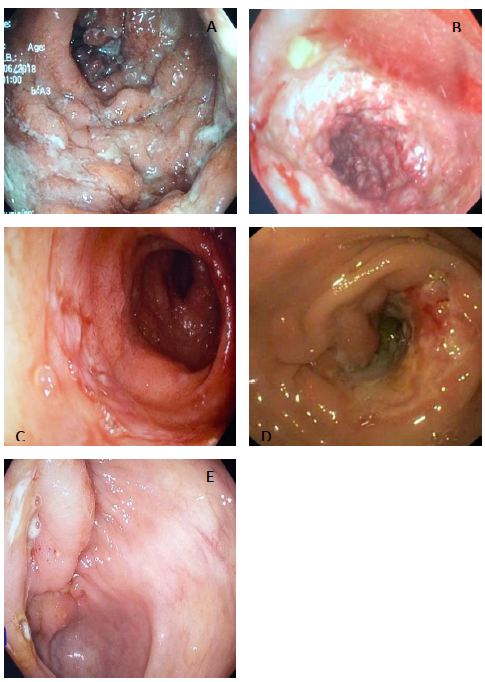 Figure 1 Endoscopic images. A: longitudinal ulcer in a patient with Crohn’s disease; B: coblestoning in a patient with Crohn’s disease; C: deep ileal ulcer in a patient with Crohn’s disease; D: transverse ulcer with a stricture in a patient with intestinal tuberculosis; E: ulcerated bulky ileocaecal valve in a patient with intestinal tuberculosis.  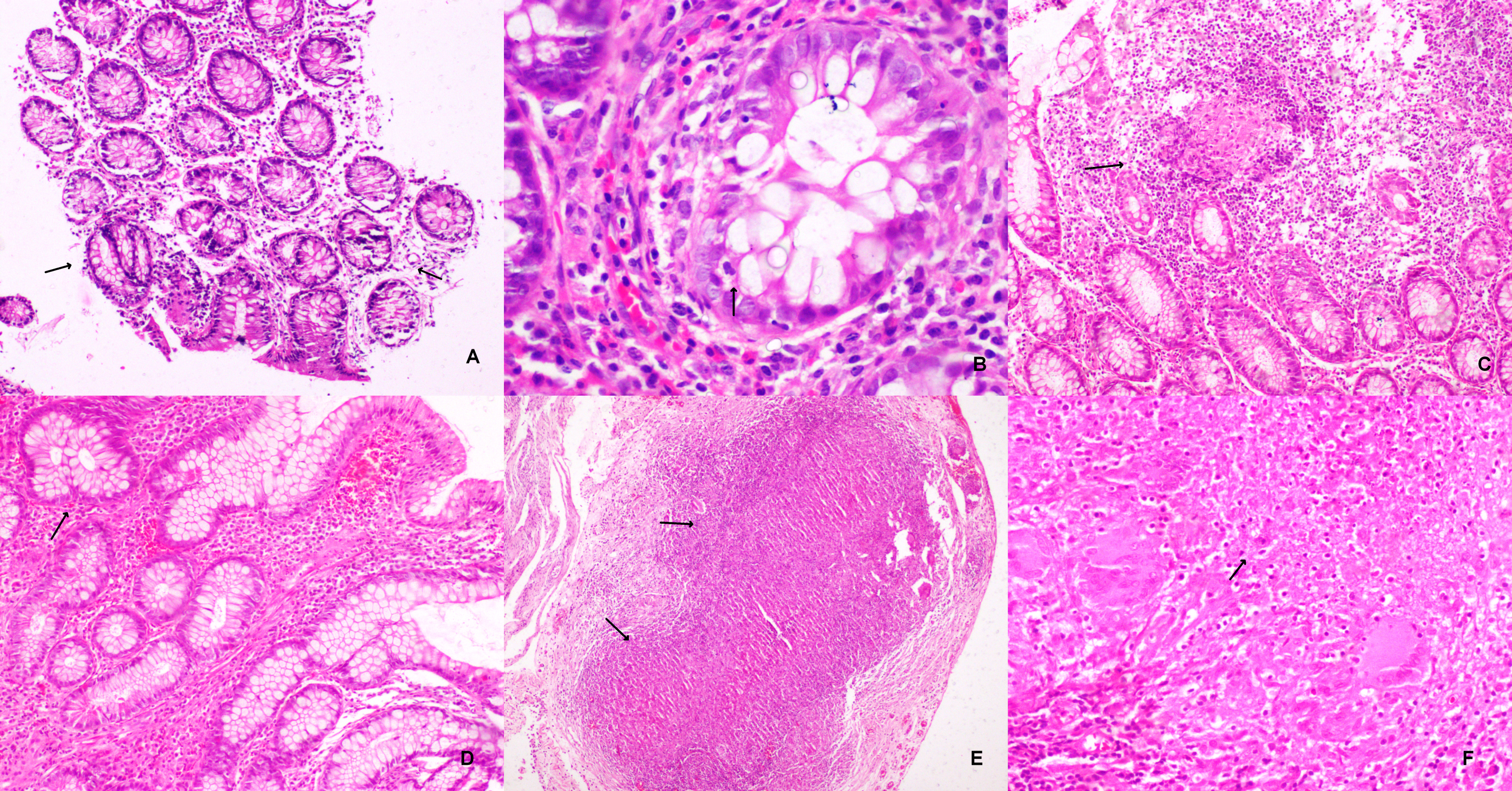 Figure 2 Colonic biopsy. A: patchy distortion of crypt architecture (arrows) (x 40). B: Features of focal active cryptitis are noted (arrow) (x 200). C: Colonic biopsy in a case of Crohn’s disease shows pericrypt mucosal microgranuloma (arrow) (x 40). D: Ileal biopsy in a case of ileocaecal tuberculosis shows blunting of ileal villi with crypt branching (arrow) (x 100). E: Serosal confluent necrotizing epithelioid cell granulomas (arrows) were noted (x 40). F: Photomicrograph showing an epithelioid cell granuloma with central necrosis (arrow) and Langhan’s giant cells (x 200).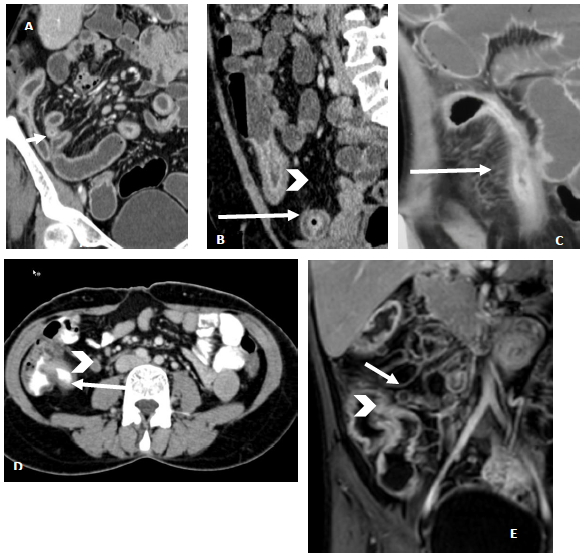 Figure 3 Coronal computed tomography images in patients with Crohn’s disease. A: long segment ileal thickening; B: mural stratification (arrow) and increased visceral fat (arrowhead); C: comb sign; D: Axial computed tomography image in a patient with intestinal tuberculosis demonstrating short segment ileocaecal thickening (arrow) with necrotic lymph node (arrowhead); and E: coronal magnetic resonance image in a patient with intestinal tuberculosis showing ileocaecal thickening (arrowhead) and necrotic lymph node (arrow).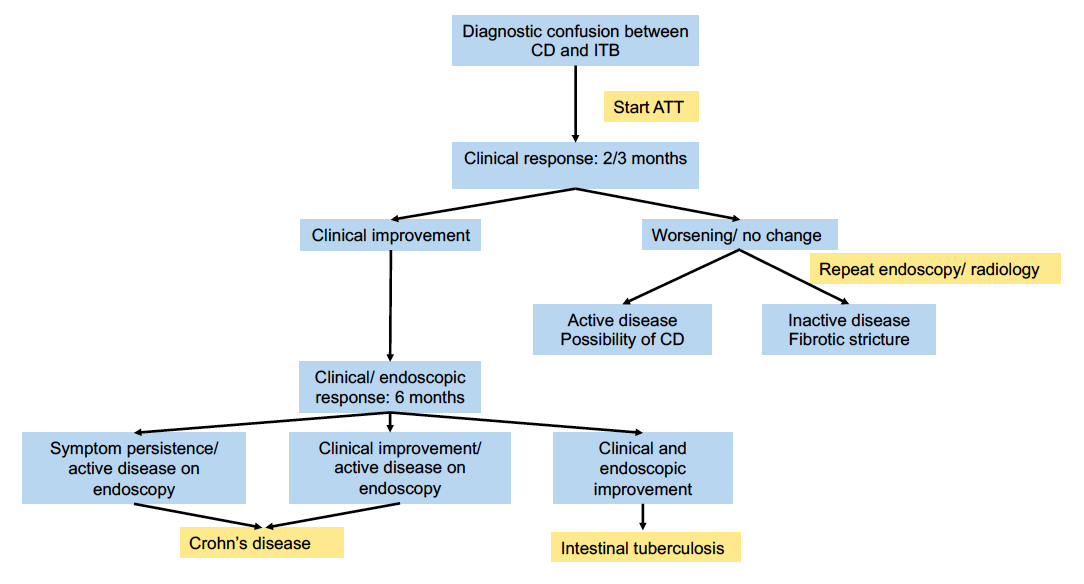 Figure 4 Algorithm for following a patient on therapeutic anti-tubercular therapy trial. ATT: anti-tubercular therapy; CD: Crohn’s disease; ITB: intestinal tuberculosis.Ref.AreaNumber of patientsAFB smear positivityAFB culture positivityType of culturePatel et al[38], 2004India17329%19%SolidAmarapurkar  et al[11],  2008India2623%BactecRamadass et al[42], 2010India2445.8%BactecDutta et al[15], 2011India2437.5%--Ye et al[39], 2012South Korea32917%44.1%BothLei et al[18], 2013China8810.8%--Sekine et al[40], 2015Japan5032%50%BactecJung et al[20], 2016South Korea981617-Kumar et al[41], 2017India372.7%2.7% (LJ medium)8.1% (Gene-Xpert)BothBae et al[22], 2017South Korea4010%70%BactecAuthor/ yearMakharia et al[7], 2010Makharia et al[7], 2010Li et al[17], 2011Li et al[17], 2011Lei et a l[18], 2013Lei et a l[18], 2013Kedia et al[19], 2015Kedia et al[19], 2015Jung et al[20], 2016Jung et al[20], 2016Yadav et al[21], 2017Yadav et al[21], 2017OverallOverallCountry IndiaIndiaIndiaIndiaChinaChinaIndiaIndiaSouth KoreaSouth KoreaIndiaIndiaOverallOverallNumber of patientsCDITBCDITBCDITBCDITBCDITBCDITBCDITBNumber of patients5353130122103885450158988869CDITBDiarrhoea85376647635769186820431643 - 8516 - 57Hemato-chezia681732724203212291428924 - 687 - 20Constipation849413102645..4 - 105-49Anorexia....5778....5778Abdominal pain7091868178948261809070 - 8661-94Intestinal obstruction2655291021112648..315121 - 3110 -55Abdominal mass....00315360--Fever28423043243430382513233723 - 3013 -43Weight loss55837276486093903115667531 - 9315 -90Perianal disease308164--320--16 -320 - 8Night sweats2031--17--1 -207 -31EIMs4513112299----11 - 452 - 13Author/ yearMakharia et al[7], 2010Makharia et al[7], 2010Li et al[17], 2011Li et al[17], 2011Yu et al[8], 2012Yu et al[8], 2012Jung et al[20], 2016Jung et al[20], 2016OverallOverallCountry IndiaIndiaChinaChinaChinaChinaSouth KoreaSouth KoreaOverallOverallNumber of patientsCDITBCDITBCDITBCDITBCDITBNumber of patients5353130122534315898CDITBRectum62193916282840728 - 627 -28Sigmoid colon66114523403753740 - 667 -37Descending colon60133425343544934 - 609 -35Transverse colon..40333651542836 - 5428 – 51Ascending colon644346625963656146 - 6543 – 63Caecum899243574859564843 - 8948 – 92IC valve..55758282..55 - 8275 – 82Ileum251566607388766425 - 7615 - 88Author/ yearLee et al[9], 2005Lee et al[9], 2005Makharia et al[7], 2010Makharia et al[7], 2010Li et al[17], 2011Li et al[17], 2011Yu et al[8], 2012Yu et al[8], 2012Jung et al[20], 2016Jung et al[20], 2016Bae et al[23], 2017Bae et al[23], 2017OverallOverallCountry South KoreaSouth KoreaIndiaIndiaIndiaIndiaChinaChinaSouth KoreaSouth KoreaSouth KoreaSouth KoreaOverallOverallNumber of patientsCDITBCDITBCDITBCDITBCDITBCDITBCDITBNumber of patients444453531301225343158984040CDITBLongitudinal ulcers41230855857763755030 - 630 - 8Transverse ulcers2566--541347014738635 - 3441 – 73Aphthous ulcers82215513544413146021431013 - 8210 - 44Pseudopolyp2752--334462333318357827 - 6218 – 78Cobblestone347170282255401033317 - 400 – 10Nodularity--25494933------25 - 4933 -49Patulous valve940--12512269210430 - 1221 – 51Stricture2118--2923--289--21 -299 -23Skip lesions82186617--6658----66 -8217 - 58Gan et al[27], 2002Gan et al[27], 2002Pulimood et al[28], 2005Pulimood et al[28], 2005Kirsch et al[30], 2006Kirsch et al[30], 2006Jin et al[31], 2010Jin et al[31], 2010Makharia et al[7], 2010Makharia et al[7], 2010Yu et al[8], 2012Yu et al[8], 2012Ye et al[32], 2015Ye et al[32], 2015Jung et al[20], 2016Jung et al[20], 2016OverallOverallDiagnosisTBCDTBCDTBCDTBCDTBCDTBCDTBCDTBCDTBCDNumber of patients393033311825522653535340165298158TBCDGranulomas5430625370228167675454-8122-67Caseous necrosis18036022027013213039013-400Confluent granulomas--423500468--403396--39-600-6‡5 granulomas ⁄ biopsy site--4504424--224200----40-440-24‡10 granulomas ⁄ biopsy site----330----------330Large granulomas--51067875192794305411--27-900-27Microgranuloma--4143----4143Submucosal granulomas--3964412--218--6954--21-695-54Ulcers lined by bands ofEpithelioid histiocytes--610618--238------23-610-8Disproportionate submucosalInflammation----6710--34177484----34-745-84Architectural distortion distantto granulomatous inflammation--062--------8190--0-8162-90Focal enhanced colitis--------3668------3868ParametersMakharia 2010[7]Makharia 2010[7]Li 2011[17]Li 2011[17]Yu 2012[8]Yu 2012[8]Jung 2016[20]Jung 2016[20]Bae 2017[23]Bae 2017[23]Number of patientsCDITBCDITBCDITBCDITBCDITBNumber of patients53531301225343162994040ClinicalBleeding PRWeight lossBleeding PRWeight lossBleeding PRSurgery historyPerianal diseaseBleeding PRSurgery historyPerianal diseaseNight sweatsNight sweatsAgeGenderDiarrheaAgeGenderDiarrhea--EndoscopicSigmoid colon involvementSigmoid colon involvementLongitudinal  ulcerCobblestone appearanceTransverse ulcerRodent ulcerRectal involvementFixed open IC valveLongitudinal  ulcerCobblestone appearanceTransverse ulcerRodent ulcerRectal involvementFixed open IC valveLongitudinal ulcerLongitudinal ulcerTransverse ulcerLongitudinal ulcer Sigmoid Colon involvementTransverse ulcerLongitudinal ulcer Sigmoid Colon involvementAnorectal lesions Longitudinal ulcers Aphthous ulcers Cobblestone appearanceInvolvement < 4 segmentsPatulous IC valve Transverse ulcers PseudopolypsAnorectal lesions Longitudinal ulcers Aphthous ulcers Cobblestone appearanceInvolvement < 4 segmentsPatulous IC valve Transverse ulcers PseudopolypsPathologicFocal enhanced colitisFocal enhanced colitisGranuloma Granuloma ----Radiologic--PTBAscitesPTBAscites--Suspicious PTBSuspicious PTBProximal intestinePTBProximal intestinePTBLaboratory--Positive MantouxPositive Mantoux----Positive ASCA Positive IGRAPositive ASCA Positive IGRAAUROC0.910.910.830.830.860.860.980.980.960.96Sensitivity83%83%83%83%67%67%98%98%95%95%Specificity79%79%82%82%93%93%92%92%97%97%